Resoluciones #385 - #393Resoluciones #385 - #393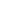 